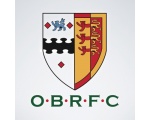 Old Bristolians RFC has policies on Health & Safety, Child Protection, guidelines for use of Social Media, tours and various others.  Please take time to read them in full on our website as we expect parents to be aware and to adhere to our guidelines which are there to keep your children as safe as possible whilst enjoying their rugby on and off the field.  Our website is www.pitchero.com/clubs/oldbristolians With respect to photographs and recorded images we have a comprehensive policy on our website based on the RFU/RFUW’s Policy and Procedures for the Protection of Young People in Rugby Union.  Please read these and feel free to contact our Child Welfare Officer Rich Berry if you have any questions or concerns about this or any other child protection issue.    richberry@blueyonder.co.uk mob. 0791 7275090PHOTOGRAPHIC PERMISSIONI …………………………………………………………………….. (insert full name of parent/carer) consent to the photographing/videoing and publication of images of …………………………………………(insert name of young person) according to OBRFC Photographic Permission Policy, and I confirm that I am legally entitled to give this consent.I also confirm that ………………………………………………… is not the subject of a court order. USE of SOCIAL MEDIAPlease read our social media guidelines and advice on the website and share its contents with your child at the appropriate age.Extract from our HEALTH & SAFETY POLICY (please read full version on the website)Responsibilities of parents of children playing at the ClubTo ensure the Lead Coach has correct emergency contact details. To attend all training and matches along with their child unless specifically by arrangement with Lead Coach. (ie If a child’s parent is not present on site and another parent is left in loco parentis the coach must be informed who this is). To park where the Lead Coach asks their squad to park for any given match. To discuss with coaches anything affecting the health and/or safety of their child. To ensure their child is properly equipped to take part in rugby safely, including inspecting studs regularly and providing a well-fitting gum shield as soon as the child can wear one (compulsory from U9s). To provide clothing suitable for playing, training, waiting and spectating. To ensure their child listens carefully to the coach/referee and complies with reasonable instructions in respect of safety and coaching. To read and adhere to the “parents’ code of conduct” on the club website. Please sign to confirm you have read our Health & Safety and Social Media Policies.Signed  ……………………………………………………………………………………………